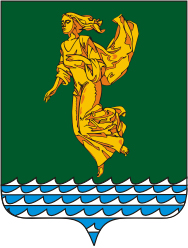 	В соответствии с Федеральным законом от 6 октября 2003 года             № 131-ФЗ  «Об общих принципах организации местного самоуправления в Российской Федерации», Уставом Ангарского городского округа, Положением о территориальном общественном самоуправлении в Ангарском городском округе, утвержденным решением Думы Ангарского городского округа от 29 августа 2017 года № 321-39/01рД, учитывая предложения жителей 95 квартала города Ангарска от 28 июля 2022 года «Об установлении границ территории территориального общественного самоуправления «Стимул», Дума Ангарского городского округаРЕШИЛА:	1. Установить границы территории, на которой осуществляется территориальное общественное самоуправление территориальным общественным самоуправлением Ангарского городского округа                    «Стимул», в пределах следующей территории проживания граждан: группы жилых домов №№ 10, 11, 12, 13, 14, 15, 18 квартала № 95 города Ангарска.	2. Утвердить схему территории, на которой осуществляется территориальное общественное самоуправление территориальным общественным самоуправлением Ангарского городского округа «Стимул», согласно приложению № 1 к настоящему решению.	3. Настоящее решение вступает в силу после его официального опубликования.	4. Опубликовать настоящее решение в газете «Ангарские ведомости».Председатель ДумыАнгарского городского округа                                                      А.А. ГородскойМэр Ангарского городского округа                                                    С.А. Петров	   Приложение №1к решению Думы Ангарского городского округаот 31.08.2022 № 206-37/02рДСхема территории, на которой осуществляетсятерриториальное общественное самоуправлениетерриториальным общественным самоуправлениемАнгарского городского округа «Стимул»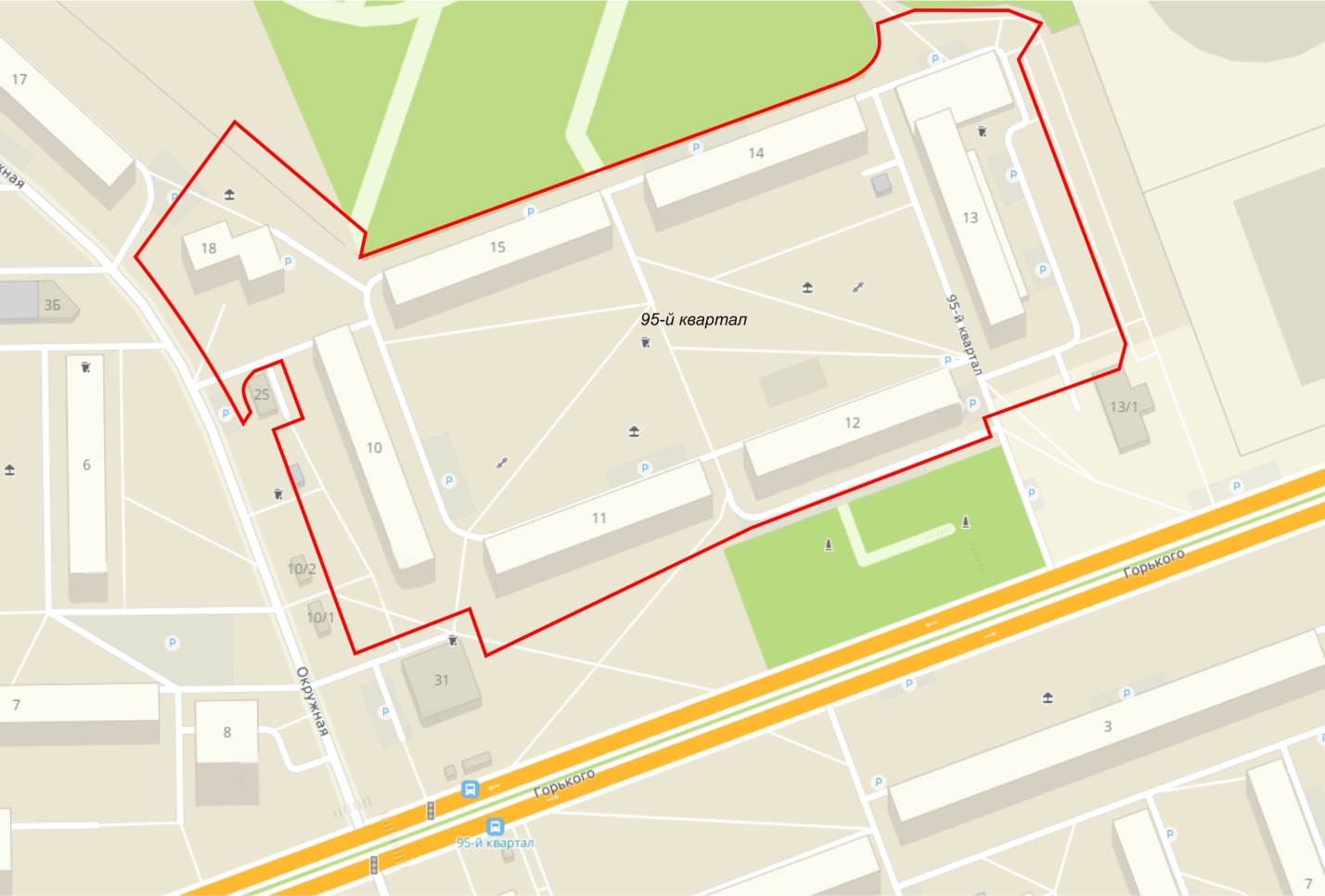 *                                    –  границы ТОС АГО «Стимул»Председатель ДумыАнгарского городского округа                                                      А.А. ГородскойМэр Ангарского городского округа                                                    С.А. ПетровИркутская областьДУМА Ангарского городского округа второго созыва 2020-2025 гг.РЕШЕНИЕ31.08.2022                                                                                                       № 206-37/02рД⌐                                                                     ¬Об установлении границ территории, на которой осуществляется территориальное общественное самоуправление территориальным общественным самоуправлением Ангарского городского округа                    «Стимул»